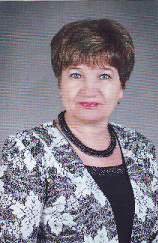 Антоненко Анна НиколаевнаМені Смирнов №1 мектебімен байланыстыратын көп нәрсе бар.Біріншіден, бұл мектеп, онда 1972 жылы біздің сынып жетекшіміз Валентина Григорьевна Лукина бастаған біздің ұмытылмас 10 «В»  сыныпты аяқтап, негізінен біз Петропавл педагогикалық институтына жол тарттық. Кейінірек біз өз мектебімізді құра аламыз деп әзілдедік( ол кезде жеке мектептер болған жоқ): тілтанушылар, математиктер, «шетелдіктер», биолог, химик, физруктар - бәрі де, дәрігер де, есепші де! 1972 жылы жоғары оқу орындарын бітіргеннен кейін біз жан-жаққа кеттік, бірақ мектеп, сыныптастар туралы естелік бізде әлі де бар: біз қоңырау шаламыз, жазамыз, сыныптастарымызда, скайпта бір-бірімізбен сөйлесеміз, Смирновқа екі рет келдік, мектепте болдық, дәліздермен жүрдік, құлыпталған есіктердің жанында тұрдық (жаз болды), есімізге алдық...  	Бір уақытта  біздің сыныптан жеті адам адам туған мектебінде жұмыс істеді, әріптестер болды. Бұл жерде аяғымызға тұруға көмектескендерді жылы сөзбен еске алғым келеді, өзімізге мұғалім ретінде сенемін. Бұл, әрине, бірінші кезекте, біздің директорымыз-Докучаев Александр Георгиевич! Мен өз өмірімде ол сияқты шексіз құрметке, сенімге ие болатын басқа мұғалімді кездестірмедім!Евдокия Ефимовна Докучаева, Александра Семеновна Костюкова, Валентина Ильинична Ченченко, Вера Ивановна Безбородько тәжірибелерімен жомарттықпен бөлісті! Бұл мұғалімдер мектеп тарихына мәңгілікке еніп, оның аңызға айналған өткенінің бір бөлігі болды! Менің ойымша, біздің ұжым сол кезде біздің жастық шағымызда болашаққа ұмтылған, бір мақсатпен біріктірілген біртұтас монолитті бейнелеген сияқты! Біз ақсақалдардың назары мен қамқорлығымен қоршалған, олардың талапшылдығының арқасында кәсіпқойлар ретінде өскен күштердің толық қайтарымымен үйлесімді жұмыс жасадық.	Буторева Нелли Семеновна, Пипко Раиса Николаевна,  Аленова Раиса Абеновна, Нина Леонтьевна Белякова - міне, жас әріптестер мен мектеп түлектерінің бірнеше буынын тәрбиелеген мұғалімдер! Сіздерге үлкен тағзым етеміз, басымызды иеміз!   Біз бала кезіміздегі және мектепке барған ең жақсы жылдарымыз, жоғары оқу орындарын бітіріп, үйге оралғанда, жүрегіне тәтті әріптестер арасында кәсіп пен тануды таптық-мұның бәрі туған Смирновта, білім алған мектепте болды!Мұнда менде ең қымбат, әлі күнге дейін есте қаларлық және қымбат сынып – 10 «А» 1990 жылғы үлгілі сынып болды! Көңілді және қайғылы, қуанышты және онша емес, бірақ біздің сыныптағы өміріміздің мәңгі есте қаларлық оқиғалары еске алынады! Есімде және барлығын жақсы көремін - Лену Холодову, Анжелу Голобурдову, Свету Васильеву, Юлю Козлову, Свету Погребняк, Юру Фенько, двух Виталиков-Кузаева и Швайгерта, Сергея Кайера, Женю Бондаренко, Мурата Бекмурзина, Марата Шахметова, Толика Шостака, Андрея Шаповалова - барлығын!  Еске алу кештерінің бірінде МҮ сахнасынан естілген жолдар ойыма келді:В детстве детство нам казалось незатейливой игрой:Можно было петь , и плакать,Дом из кубиков сложить…А на деле оказалось, мы с тобой учились жить!А на самом деле вышло-Жизнь - движенье...Жизнь-движенье? Жизнь - движенье!К черту тонуса снижение и головокружение!Жизнь-движенье! Жизнь-движенье!-Ну, а детство?!-Детство – старт!Рақмет, балалық шақ, бақытты бастама үшін, рақмет мектеп, соның арқасында өмір сәтті өтті - сүйікті отбасым, сүйікті жұмысым! "Тонустың төмендеуі және айналуы! Өмір-қозғалыс!"Біз өмір сүреміз, жұмыс істейміз, сүйеміз...50 жылдық мерейтойы күні туған мектебіме құрметті жас туралы ұмытқым келеді! Сіздің қабырғаларыңызда балалардың жалынды дауыстары естіледі, ақылға қонымды, мейірімді, мәңгілік егуге келген жас мұғалімдердің қадамдары естіледі, дәстүрлерімізді жалғастырыңыздар! Жаңа ұрпақ туған мектебіміздің жаңа тарихын жасауда! Ол мейірімді, пайдалы, қызықты, қуанышты оқиғаларға толы болсын! Сәттілік пен өркендеу тілеймін!